      «Мой домашний питомец»         Меня зовут Саид, мне 11 лет.  Я очень люблю животных. Мне нравится за ними ухаживать, играть с ними, заботится о них. Я хочу рассказать о своем домашнем питомце. Это собака по кличке Алмаз. Он у нас живет с самого рождения. Это мальчик, мы его ласково называем Алмазик. Ему два года. Он очень забавный и игривый. Стоит мне только сказать: "Алмазик, гулять!", как он начинает громко лаять, прыгать, хватает за поводок и тянет меня за рукав. Алмаз очень ласковый и добрый, любит играть со мной. Его   любимая игра - догонялки, когда я прячусь от него в высокой траве, он меня ищет.     Он любит покушать, а больше всего любит шоколад. Когда я иду в магазин не могу отказать ему и покупаю ему шоколадку. Алмазик очень любит меня, и когда я прихожу домой  после уроков -  он радостно встречает меня у порога.       Честно говоря, мне нравятся многие животные: и кошки, и хомяки, и даже крысы, но собака - мое самое любимое животное. Ведь собака- лучший друг человека.  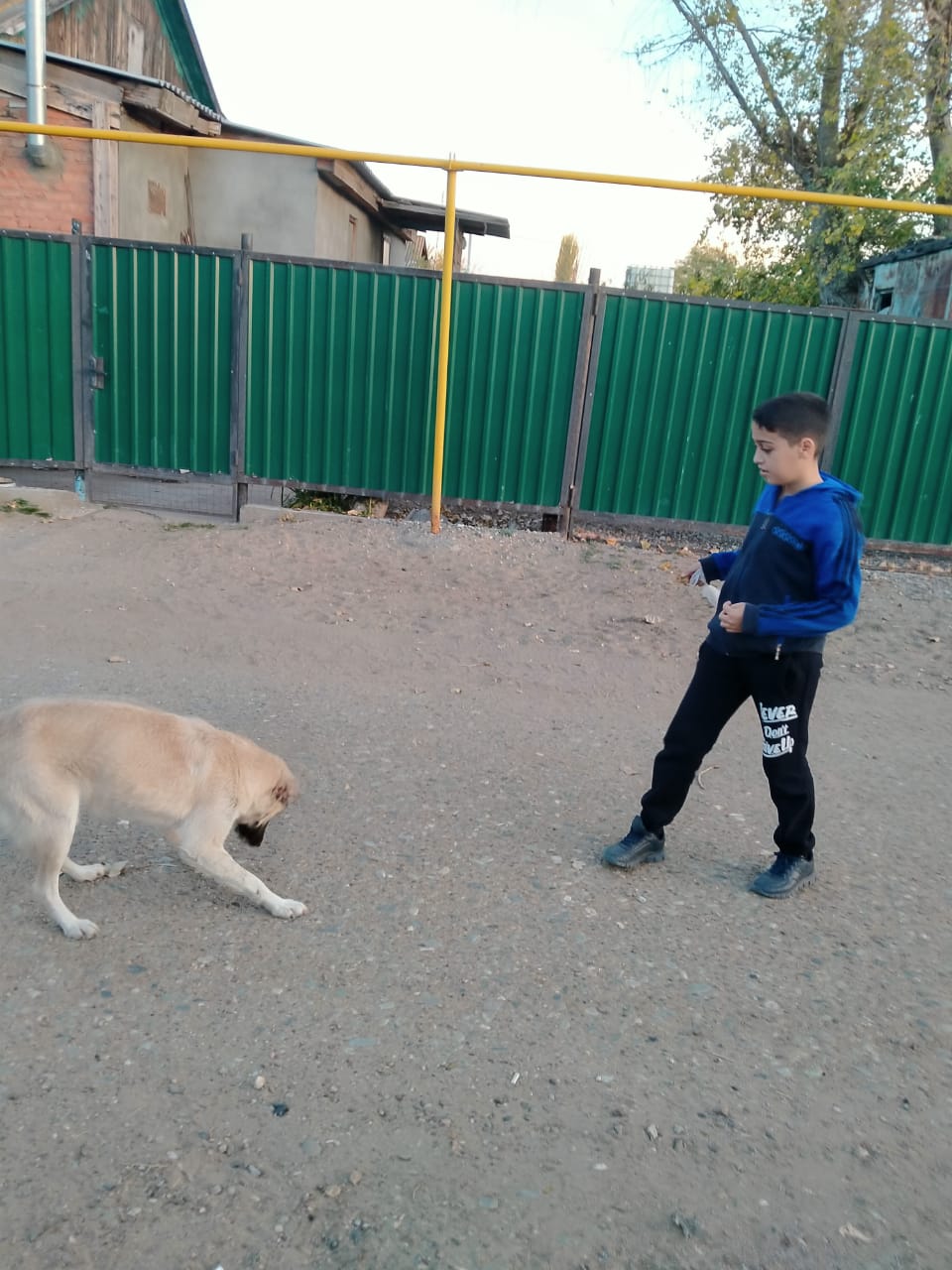 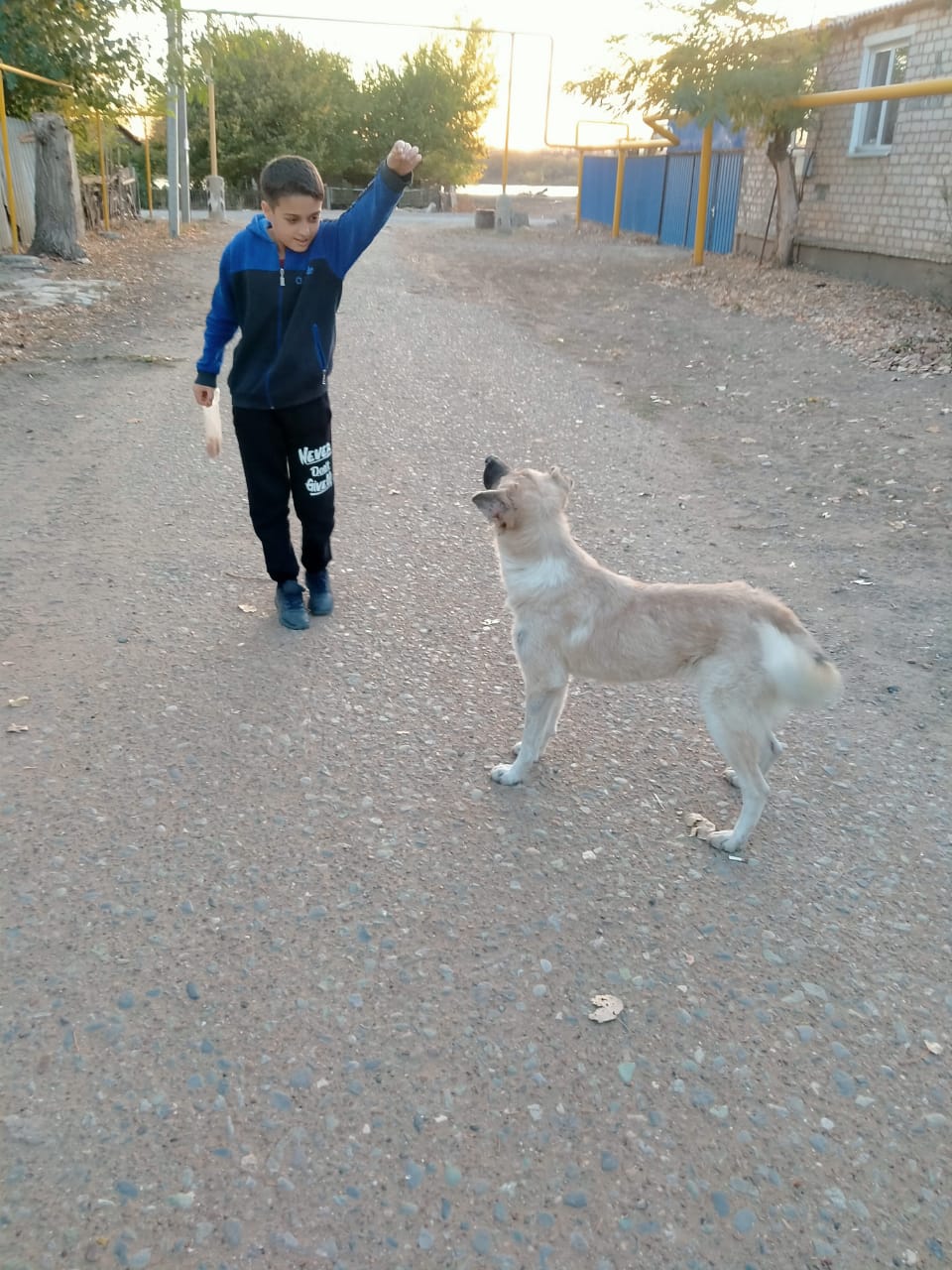 